ROMÂNIA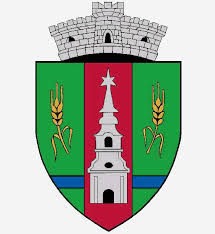 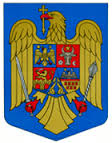 JUDEŢUL ARADCONSILIUL LOCAL ZERINDTel/Fax: 0257355566e-mail: primariazerind@yahoo.comwww.primariazerind.ro H  O  T  A  R A  R  E  A  NR.51.din  02.07.2018.privind aprobarea ORDINEI DE ZI  a sedintei  de lucru ,convocata de indata, a Consiliului Local Zerind din data de 02.07.2018.Consiliul Local ZERIND, Judetul Arad, intrunit in sedinta  convocata de indata  pentru data de 02.07.2018.Vazand:-Prevederile art.39 alin.4. si art.43 alin.1,art.47 din Legea nr. 215/2001,republicata,privind Administratia publica locala.-Numarul voturilor exprimate ale consilierilor 9  voturi ,,pentru,, astfel exprimat de catre cei 9 consilieri prezenti,din totalul de 9 consilieri locali in functie.H  O  T  A  R  A  S  T  E:Art.1.-  Se aproba  ORDINEA DE ZI  a sedintei  de lucru  a Consiliului Local  Zerind , convocata de indata ,din data  de  02.07.2018.cu modificarea ecesteia prin suplimentare cu doua proiecte de  hotarare.ORDINEA DE ZI:1. Alegerea presedintelui de sedinta.2.PROIECT DE HOTARARE privind aprobarea indreptarii erorii materiale comise in cartea funciara nr.664 Zerind top.280-281;3. PROIECT DE HOTARARE privind aprobarea  modificării inventarului domeniului public al Comunei Zerind;4. PROIECT DE HOTARARE privind predarea către Ministerul Dezvoltării Regionale , Administraţiei Publice şi Fondurilor Europene  prin Compania Naţională de Investiţii “C.N.I.” ,  a amplasamentului şi asigurarea condiţiilor în vederea executării obiectivului de investiţi ,,Construire si dotare sală de sport in Comuna Zerind,judeţul Arad,,;5.PROIECT DE HOTARARE privind predarea către Ministerul Dezvoltării Regionale , Administraţiei Publice şi Fondurilor Europene  prin Compania Naţională de Investiţii “C.N.I.” ,  a amplasamentului şi asigurarea condiţiilor în vederea executării obiectivului de investiţi ,,Construire si dotare camin cultural Iermata Neagra ,judeţul Arad,,.Art.2.-Cu ducerea la indeplinire a prezentei se incredinteaza primarul Comunei Zerind.Art.3.-Prezenta se comunica Institutiei Prefectului-Judetul Arad.		    PREŞEDINTE                                  Contrasemneaza,SECRETAR                          BÓDI  ARNOLD                         jr.BONDAR HENRIETTE KATALIN